Промышленный НижнийНижний Новгород (бывший Горький) – центр Приволжского федерального округа и пятый по численности населения город в России. Промышленный и научный потенциал Нижнего Новгорода во многом определяется его географическим положением: город расположен у слияния крупных рек Оки и Волги. Ведущими отраслями нижегородской промышленности являются машиностроение и металлообработка. Наибольший объем производства приходится на автомобилестроение, судостроение, оборонную промышленность.В рамках экскурсии ребята узнают о предприятиях, их становлении, обязательно посетят одно из крупнейших заводов: либо завод ГАЗ, либо «Красное Сормово», либо завод «Сокол».Предмет: Обществознание, История РоссииТема: Развитие промышленности России в к 19 –н.20 векаФормат: Интерактивная экскурсияПродолжительность: 4 часаМаршрут: по Нижнему НовгородуМесто проведения: завод ГАЗ или «Красное Сормово» или завод «Сокол».В стоимость экскурсии входит: экскурсионное обслуживание (включая услуги гида)транспортное обслуживание автобусом (не более 4 часов)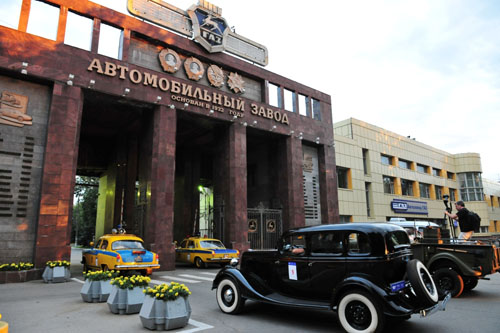 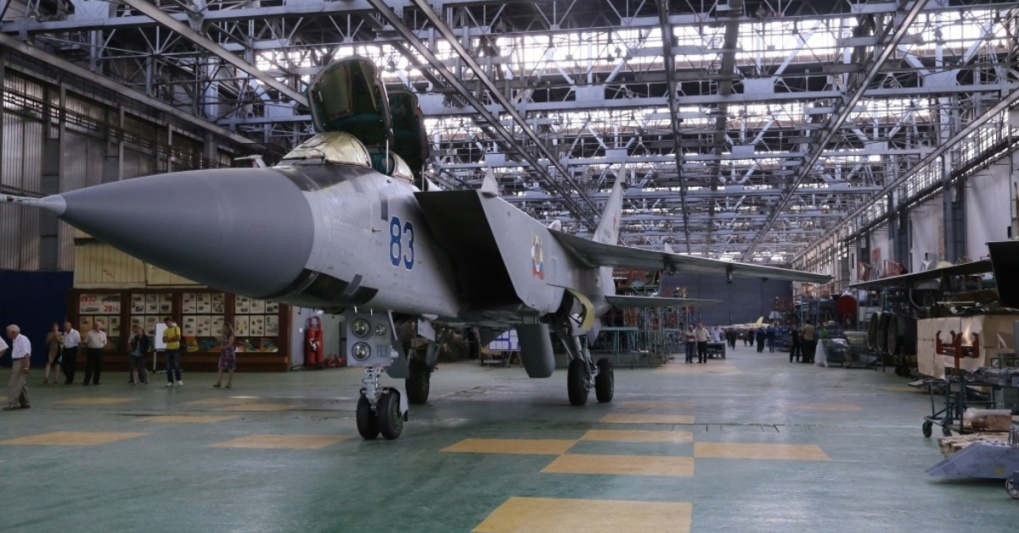 